Spring 2022 Classified Professionals FLEX Day – March 8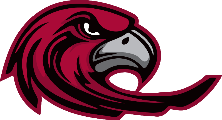 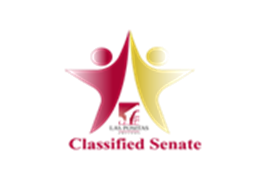 Introduction to CPR & AED Training				Facilitated by: Jason Craighead & Kate Faix Bennett Building 2500, GymThe Chain of Survival is:1. Recognize an Emergency2. Dial 1699 (925) 525-0765 Call 9-1-1!3. Begin CPR4. Use an AEDReporting Emergencies on CampusDial 1699 from any campus phone.This is the campus emergency telephone number. This extension will connect you with the on-duty Campus Safety officer’s 2-way radio/telephone. This is to be used only for emergencies. For non-emergency security issues call 1690.Be CalmIdentify yourself, your current location and telephone number.Identify the EmergencyIdentify the location of the incident and describe, as clearly as possible, the nature of the problem (crime, fire, disaster, medical assistance, etc.).Remain on the LineCampus Safety will dispatch emergency personnel to the scene of the incident. They will then advise you when all the pertinent information has been obtained. Do not hang up - allow Campus Safety to terminate the call.Alternate Reporting MethodsIf the 1699 emergency line is not functioning, report by calling switchboard personnel at Ext. 0, or call Security at (925) 525-0765. Or *16 from campus pay phone. If college telephones are inoperative or unavailable call the number above from a cell phoneAED Placement Locations: Security OfficeVehicle S-6Vehicle S-84000 Green RmHealth Center Pool house PE Building (Offices) Weight Room Field House Gym Training Room